510629N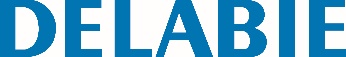 Comfort backrest for WCsАртикул: 510629N Технические характеристикиComfort backrest for WCs with white, high strength polyamide (Nylon) structure, for PRM.Backrest made from soft polyurethane.Tube Ø 32mm.Fixings concealed by a 6-hole cover plate, Ø 73mm.Dimensions: 150 x 575 x 173mm.CE marked.